The Ultimate College Packing List by Wendi Ostroff 4/21This list is geared for freshman/first year/transfer students heading away to college. It has everything you can think of, and then some. When you customize this list, be sure to:1) Check in with your roommate about certain shared items (labeled below)2) Check school website for updated information regarding what is provided/prohibited in dorm room3) Determine what you already have before you run to the store or start shopping onlineCategories and items listed alphabeticallyBathroom: BathrobeContact lens solutionCosmetics/make-upCotton ballsCurling/flat ironDental flossDeodorantEyeglasses/caseFeminine suppliesFlip flops/shower shoesHairbrush/combHair accessoriesHair dryerLip balmLotion (hand/body)Nail clippersQ-tipsRazorShampoo/conditionerShaving creamShower caddySoap (hand/body)TissuesToothbrush/toothpasteTowels (hand, wash & bath, 2-3 each)Tweezers_________________Bedding:Allergy mattress encasing (XL twin)Bed sheets (XL twin)ComforterExtra blanketBedding continued-Mattress padPillows/pillowcases________________Clothes: BeltsCollege apparelDress clothes for special events/interviewsExercise/sports clothingGlovesHats (different seasons) Jackets (light, rain, warmer)Jeans/pantsJewelry/watchPajamasRain/snow bootsScarvesShirts (long sleeve/short sleeve)Shoes (including dress shoes)ShortsSlippersSneakersSocksSweatersSweatshirtsSwim suitsUnderwear ___________________Dorm room: Bed risers (gain extra under bed storage)Dorm room continued-Decorative area rug (check with roommate)Desk or clip-on lampDry erase board or bulletin board and accessories (markers, eraser, pushpins)Hand vacuum or dust buster (check with roommate)HangersMicrowave & fridge (check with roommate)Over-the-door hooksPhotos of friends/family/petsSmall trash can for under deskUnder the bed storage containersWall décor/postersWall calendar_______________Electronics:Alarm clockEthernet cable (check if needed)Earbuds/headphonesExtension cordFanLaptop/case/chargerMouse/mouse padPhone chargerPortable phone chargerElectronics continued-Power stripPrinter/paper/ink (check with roommate)Small flashlightSpeakersSurge protectorUSB flash drive____________________Food/Kitchen:Can/bottle openerCerealCoffee/tea/hot chocolateChip clipsCup/plate/bowlDishwashing soapDried fruit/nuts/trail mixFood storage containersInstant soups/oatmealInsulated travel mugPaper towelsPopcornProtein/granola  barsReusable water bottlesSalt/pepperSpongeUtensilsZiploc bags ____________________Laundry: Coins for washer/dryerDetergentDryer sheetsLaundry basket or bagLint rollerStain remover____________________Medical:Allergy/cold/flu medsAspirin or IbuprofenAntibiotic ointmentBand-aidsBug repellantMedical continued-Cough dropsDecongestantFirst aid kitHand sanitizerPepto Bismol/TumsPrescription medication (and prescription)Retainer/mouth guardSunscreenVitamins____________________Miscellaneous: Backpack or book bagBank account set-upBatteriesDebit/credit cardDeck of cardsDriver’s licenseEarplugsFolder for important documentsFrisbee/sports itemsList of emergency and family contacts Medical insurance cardOvernight bagSafety whistleSmall sewing kitSunglassesUmbrella____________________School Supplies:CalculatorErasersFile folders & regular foldersGlue stickI>clicker (if needed)Index cardsNotebooks (college ruled)Paper clipsPencil holderPencil sharpenerPost-its (big/small)RulerSchool supplies continued-Stapler/staplesScissorsTape (scotch tape and other for wall mounting)Three-hole punchWriting utensils: HighlightersMarkers/colored pencilsMechanical and regular pencilsPens Sharpie___________________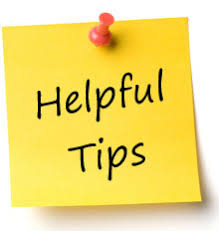 Print this listLook around for what you already have at home and mark it offMake space in your room for things you start to accumulate  and pack them in a box nowLabel your boxesArrive for move-in day on time, or earlyRemember dorm rooms can be small so try not to over packIf driving, can leave clothes on hangers and cover with a garbage bag that has hole cut out on the topIf you forget something, it’s OK. Can always have something shipped or get on next trip homeIf you have access to a dolly, it will be helpful unloading carAllow your family to help you unpack, get organized, and settle in